Matter Center for Office 365Build and deployment guide Pre-requisitesOffice 365 and Azure requirementsOther requirements:The deployment scripts are compaitable only with Windows 10 or windows server 2016 machine.Below are the pre-requistes for running the scripts on the user’s machine:SharePoint Online Management ShellWindows PowerShellRun ‘Install-Module AzureRM’ from Windows PowerShellVisual Studio IDE.NET CoreAzure SDKOffice Developer ToolsRestart the system after installing above pre-requisitesWe are using powershell scripts for deployment, sometimes the scripts are not allowed to execute on the machine, we can follow below steps to allow execution of the script:Unblock all PowerShell scripts and DLL files by unblocking mattercenter-master zip file in Windows Explorer (right-click -> Properties -> checkmark: Unblock -> OK)Open PowerShell.exe in administrator modeType the following command: Set-ExecutionPolicy “RemoteSigned”, it will ask for confirmation then type “Y” for yes.Deploy SharePoint Assets Deploy Azure Resources, Office and exchange AppsAppendix AAdding new client to the TenantPre-requisite:Site collection should already be created.Steps:Term store configuration changes:Go to Admin center by typing the following URL in the browser: https://<tenant>-admin.sharepoint.comFor e.g. https://mysharepointtenant-admin.sharepoint.comSelect “term store” from the left navigation menu.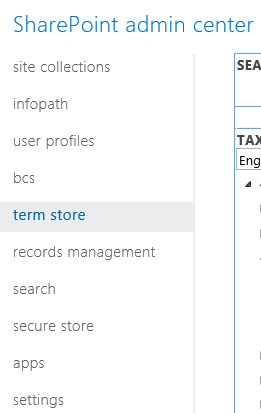 Expand the Taxonomy node, look for MatterCenterTerms node and expand itRight-click on the “Clients” term set and select “Create Term” as shown below: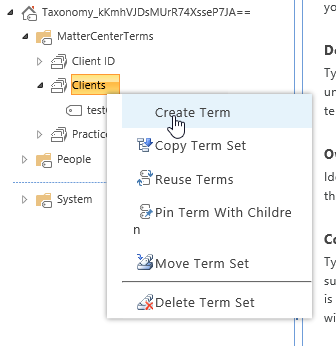 Enter the name of the Site collection, the term should be created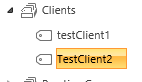 Now, go to the Custom Properties tab and in the Shared Properties section, select AddEnter following values one after other:After adding above values, click on save button. Right-click on the Client ID term set and then click on create term as shown below: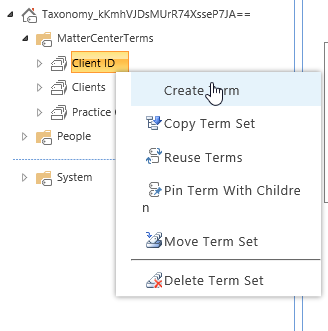 Enter the number which we previously inserted in above mentioned table.The new term should be added as shown below: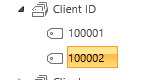 Activate Document ID feature on the Site collection:Navigate to site settingsClick on Site collection features under “Site Collection Administration” section.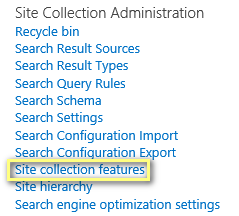 Enable the Document ID Service settings feature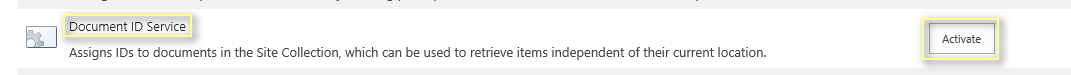 Click on Document ID settings link under “Site Collection Administration” section.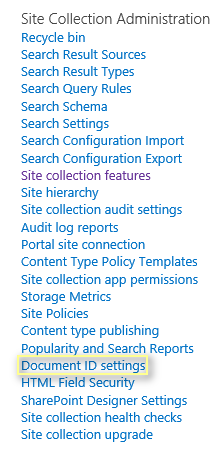 Enter the details and click OK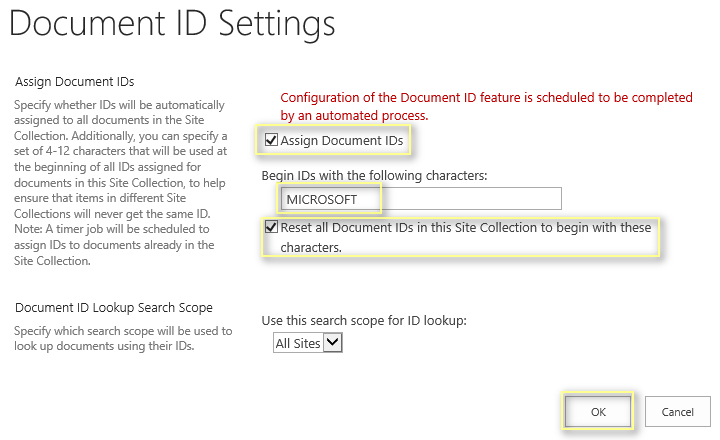 Settings list configurationsCreate configurations list by following below steps:Go to “Site Contents”: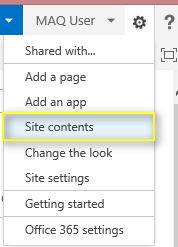 Click on “add an app, in the page that opens up Select “Custom list” as shown below: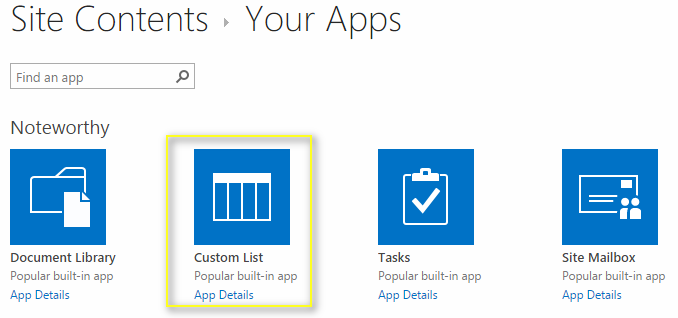 Provide the name as “Matter Configurations” as shown below: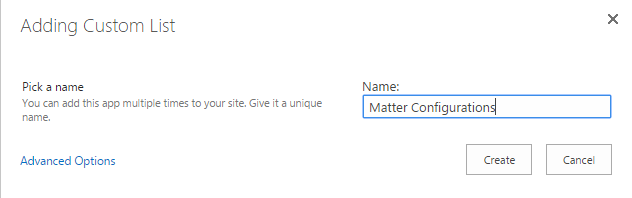 In the page that opens up, click on “List” tab on the top and select “Create Column” as shown below: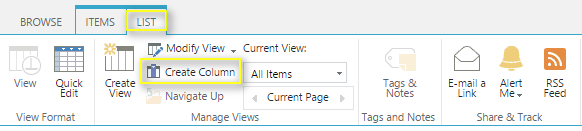 In the popup that opens up, enter “ConfigurationValue” and Select “Multiple lines of text” and click on Ok button as shown below: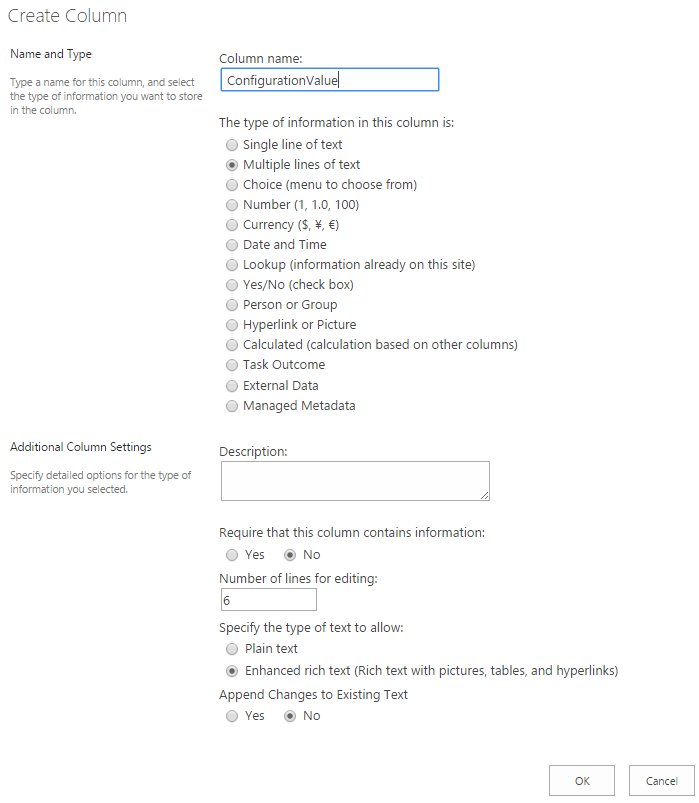 Go to “List Settings” from the “List” tab and select “Permissions for this list” as shown below: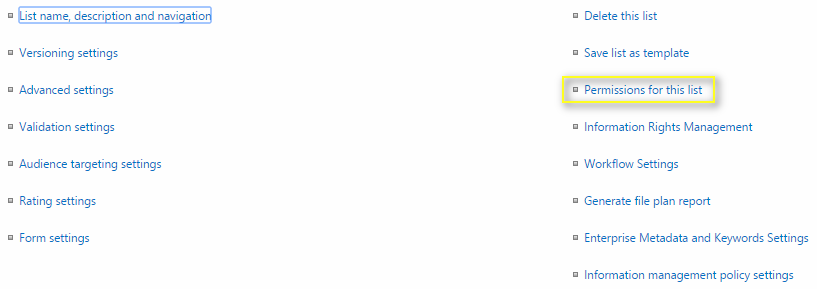 In the page that opens up, click on “Stop Inheriting Permissions” and in the alert box click on “Ok” button as shown below: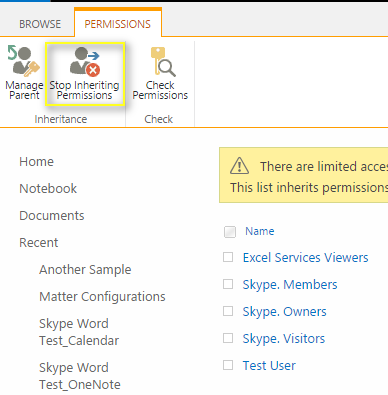 Change the permissions to “Read” of all the groups/users except for Owners group as shown below: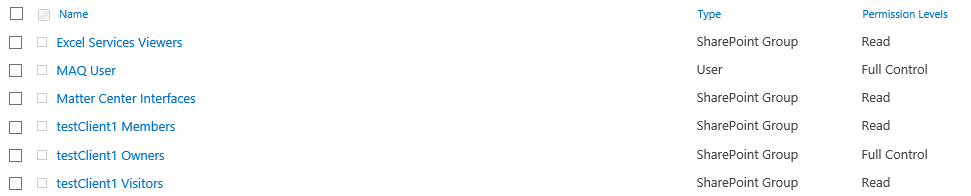 Verify that settings page is loading fine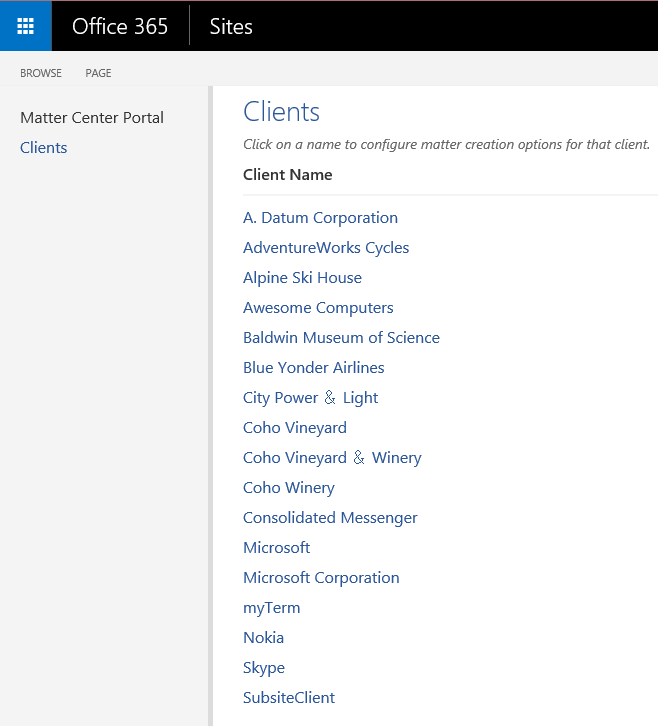 	Note: We cannot hide a SharePoint list which is created using UIAppendix BPublish Content types from Content Type HubGo to Content type hub site collection, by using the following url: https://<tenant>/sites/contentTypeHubFor e.g. https://myexampletenant.sharepoint.com/sites/contentTypeHubGo to Site Settings > Site Content types as shown below: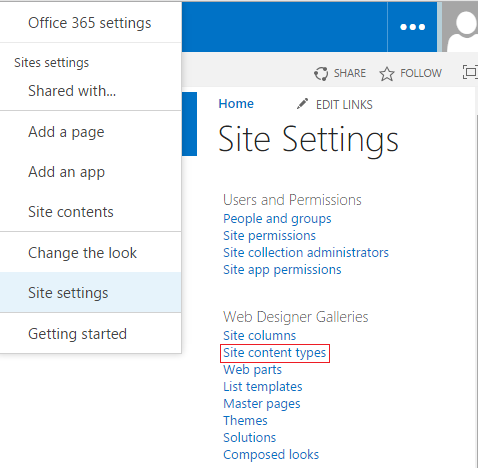 In the page that opens up, there will be a group called _MatterCenter as shown below: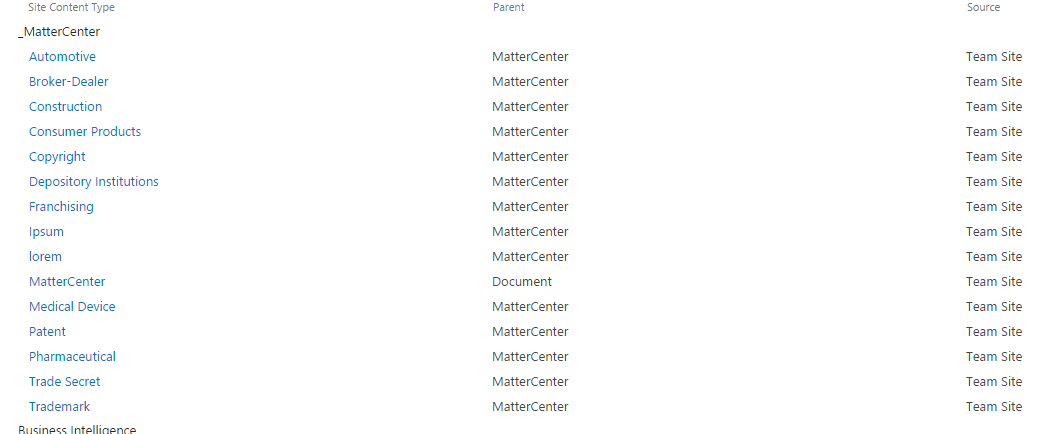 For each content type, click the link, choose the Manage publishing for this content type and select ok to publish the content type.  Content types can take between 1-48 hours to publish to all the site collection.  To verify the publishing is complete, go to the site collection you would like to create a matter on, click Settings > Site Content Types and verify that the _MatterCenter group and the content types are listed there.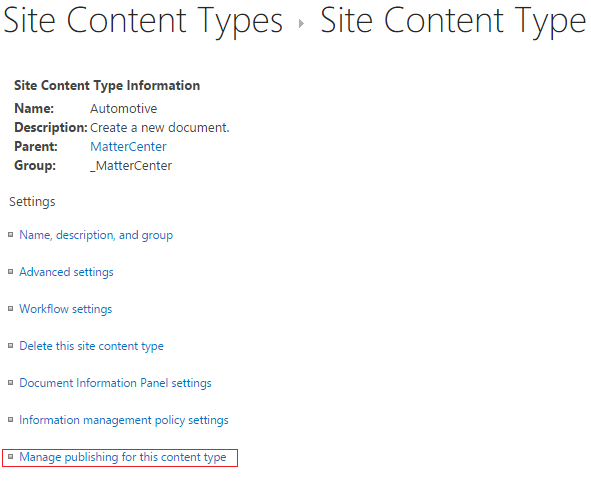 Appendix CAdd admin account to term store adminSign in to https://portal.office.com with admin user name and passwordFrom left top corner, Go to Admin > SharePointSelect “term store” from the left navigation menuSelect “Taxonomy” node and in the Term Store Administrators, add the admin account as shown below: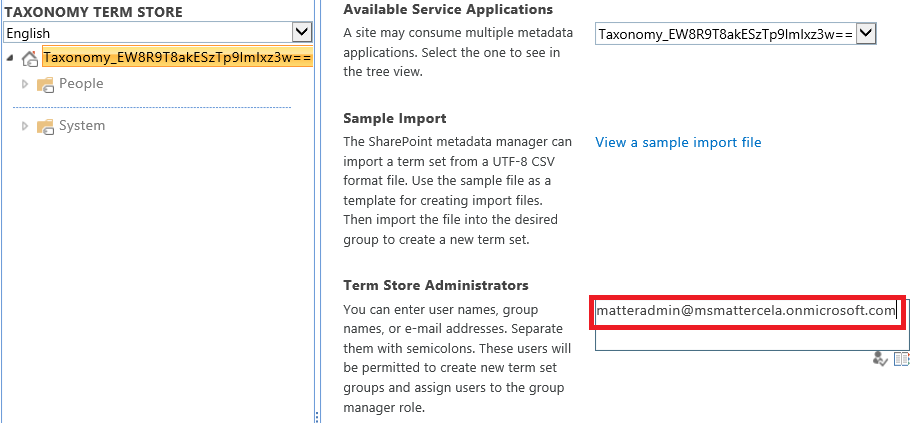 Click on Save buttonTroubleshooting Deployment IssuesFailed to install Exchange app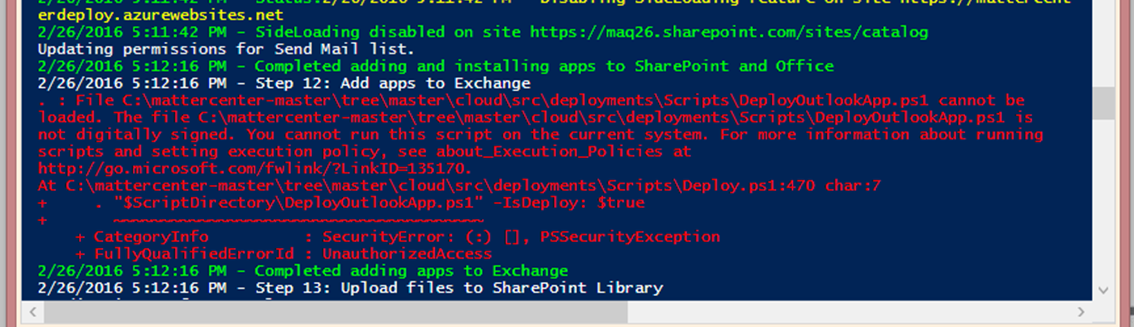 Resolution: Setup Outlook account of the user of which exchange credentials are used during deployment.500 error after successfully installing all components.If getting a 500 error on GetClientContext on SPOAuthorization for CanCreateMatter:Verify app service plan set to BASIC(B1). Sometimes deployment failing to set app plan to BASIC which is required for loading certificate.Admin-consent error occurs when application tries to connect to SharePointIf this occurs consent has to be forced to occur again. Enter the below in a Browser URL replacing the appropriate values and sign in with a Tenant Admin. This will force a prompt asking to accept permissions consent.https://login.microsoftonline.com/tenantname/adminconsent?client_id=cliientid&state=12345&redirect_uri=https%3a%2f%2flocalhost%2fportorappnumberIf after deployment the Documents are not loading and the page is spinning check the entry in the AppSettings in Azure for the Web App.Search:SearchResultSourceID If this is set to System.Object[] an error has occurred in the Deployment. To fix this take the following steps.Navigate to the Site Settings for the Site CatalogOpen Search Result SourcesCheck to see if an entry exists for Matter Center exists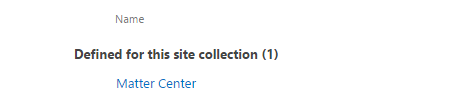 If an entry does not exist create a new oneSet the Query Transform to the following:{searchTerms} AND ( path: "https://siteURL/sites/Client"  )Once created reopen and copy the sourceid from the URLPaste this value in the Search:SearchResultSourceID value in App SettingsInfrastructureService AccountsCommentsPlan-Purchase Office 365 Enterprise E3 plan:https://products.office.com/en-us/business/office-365-enterprise-e3-business-software Other plans:http://office.microsoft.com/en-us/business/compare-all-office-365-for-business-plans-FX104051403.aspxDomain (optional)Admin accountDomain for O365 portal If you already have the domain that will work with Office 365, please add same through admin portalOtherwise Purchase and register domainSSL certificate (optional)-Purchase and configure trusted authority certificate for domainActive Directory Integration (optional)Admin accountSetup and synchronize existing Organization Active Directory on O365 portalhttp://technet.microsoft.com/en-us/library/hh967642Azure SubscriptionPurchase Azure subscription which will be used to host web app, storage, web job, AppInsights, Key Vault.Sign in to https://portal.office.com Go to Admin -> Admin centers -> Azure ADSign in using office 365 credentialsActivate Azure subscriptionDomain and certificates (optional)-Domain & certificate for UI layer (website on azure)Purchase and configure domain with website on AzurePurchase and configure trusted authority certificate for domain#Deployment Steps/DescriptionAutomated/ManualStep 1Office 365 - Create App CatalogSteps to create App Catalog site:Sign in to https://portal.office.com with admin user name and passwordFrom left top corner, Go to Admin > SharePointClick Apps on the left, and then click App Catalog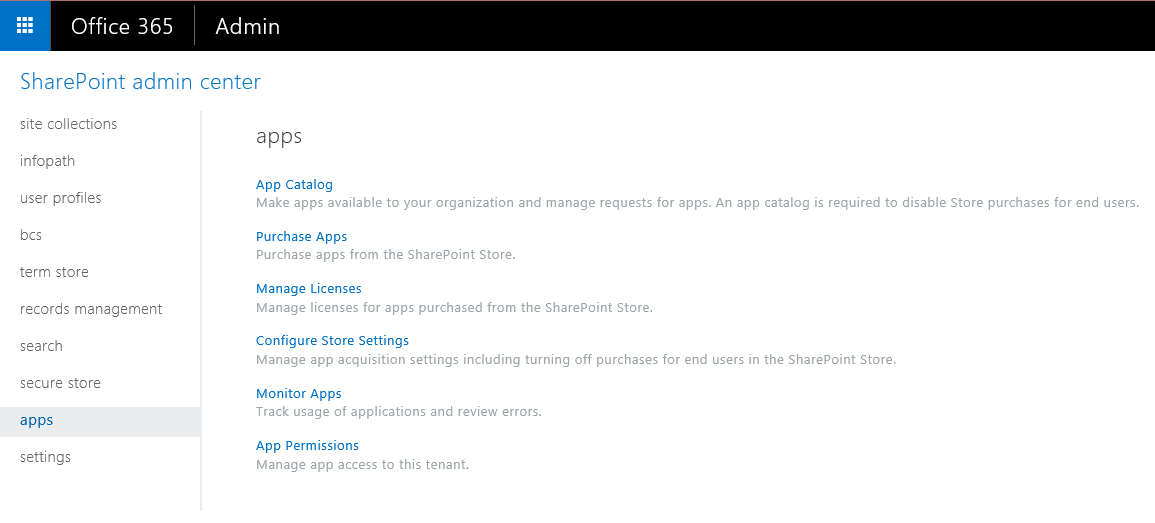 Select Create a new app catalog site, and then click OK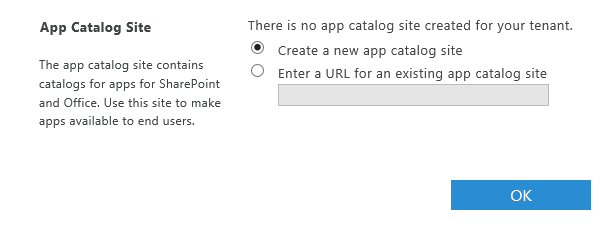 Note: You won’t get above dialog if app catalog site already exists. You can skip this step and proceed from step 2.On the Create App Catalog Site Collection page, provide information as below, and then click OKStep 2Add admin account to term store administrators, for adding account to term store administrators refer Appendix CManualStep 3Create build of helper utilitiesNavigate to tree\master\cloud\src\Helper Utilities\Microsoft.Legal.MatterCenter.HelperUtilities and open Microsoft.Legal.MatterCenter.HelperUtilities solution in Visual Studio and build the solutionThis will build all deployment utilities and copy all EXE and Config files into deployments\scripts\Helper Utilities folderManualStep 4Update the configuration values in ExcelLocation: tree\master\cloud\src\deployments\MCDeploymentConfig.xlsxSheets: Config, Create_Group, TermStore_Config, Client_Config, Sample_DataNote: For fields that are not applicable for your application should be given the value NA. There should be no fields left blankEnsure to update Config, Create_Group and Client-Config sheets. Other sheets are optional.Close excel sheet after updating. Otherwise deployment script will fail to read excel sheet.ManualStep 5Go to <download location>\tree\master\cloud\src\deployments\Scripts\.Run Deploy.ps1 with powershell by right clicking scriptScript will create following:AutomatedStep 6Publish all the created content types along with parent content typeTo know how to publish content types, refer to Appendix BManual#Deployment Steps/DescriptionAutomated/ManualStep 7             Open Powershell as administrator and navigate to <<download location>>\tree\master\cloud\src\solution\Deployment\Scripts and run Deploy-AzureResourceGroup.ps1AutomatedStep 8Skip this step if office and Azure are in different tenant3aNote: You need to use the old Azure management portal as Application cannot yet be edited in the new portalOpen https://manage.windowsazure.com. Click Active Directory in the left navigation. Select the directory for your company and then click the "Applications" tab. Then select ‘Applications my company owns’ and click the filter button. Select the Matter Center application that has just been created and add the permissions into the configuration tab as shown below. Add Microsoft graph application with below permissions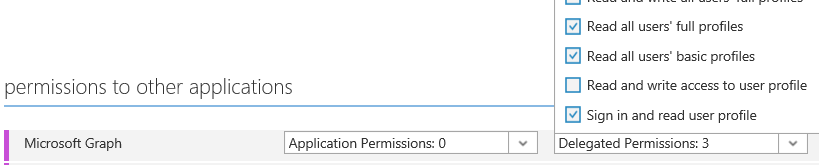 Add SharePoint online and azure AD with below permissions.3b. Generate key and copy here. It will be used in step 3c. Refer “Generate a new app secret for your web application” section to generate new secret.   AD application key(secret): 3c. Run script \tree\master\cloud\src\solution\Deployment\Scripts\keyVaultSecret.ps1 to update secret in keyVault3c. Open Microsoft.Legal.MatterCenter.sln in visual studio as administrator and publish Microsoft.Logal.MatterCenter.Web project. Refer “Publish Your Web App” section https://blogs.msdn.microsoft.com/microsoftimagine/2015/07/20/welcome-to-visual-studio-2015-with-azure/ if you are new to publishing from VS.ManualStep 9This step is applicable only if office and Azure are in different tenant. You can skip this step if you have azure and office on same tenant.3aNote: You need to use the old Azure management portal as Application cannot yet be edited in the new portalOpen https://manage.windowsazure.com and login with office tenant credentials.  click Active Directory in the left navigation. Select the directory for your company and then click the "Applications" tab. Create new ad app by clicking on ‘ADD’ button in the bottom of the screen and select options as below.Screen 1: Give name and select “WEB APPLICATION AND/OR WEB API”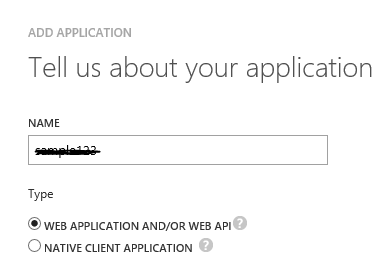 Screen 2: Give your web site URL in second screen as below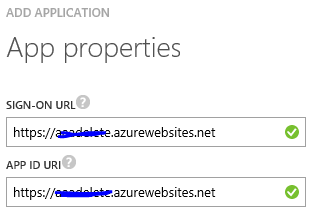 Screen 3: click on configure tabAdd the permissions into the configuration tab as shown below. Add Microsoft graph application with below permissionsAdd SharePoint online and azure AD with below permissions.4b. Generate key and copy here. It will be used in step 4c. Refer “Generate a new app secret for your web application” section to generate new secret.   AD application key(secret):     CLIENT ID:4c. Run script \tree\master\cloud\src\solution\Deployment\Scripts\keyVaultSecret.ps1 to update secret in keyVault4c. Open script \tree\master\cloud\src\solution\Deployment\Scripts\keyVaultSecret.ps1 and replace ‘General-AppKey’ string with ‘General-ClientId’. Run the script and give client id as the value for ‘ADApplicationKey:’ parameter.3c. Open Microsoft.Legal.MatterCenter.sln in visual studio as administrator and publish Microsoft.Logal.MatterCenter.Web project. Refer “Publish Your Web App” section https://blogs.msdn.microsoft.com/microsoftimagine/2015/07/20/welcome-to-visual-studio-2015-with-azure/ if you are new to publishing from VS.ManualStep 10       Go to https://<<web site>>.azurewebsites.net/#/admin . Click on below two links to generate config files & to display label values correctly as per azure table storage values on https://<<web site>>.azurewebsites.net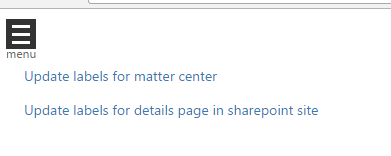 ManualShared Property NameValueClientIDSome number (for e.g. 100002)ClientURL<Site collection URL>